PREFEITURA MUNICIPAL DE CARMO DO PARANAÍBA – MG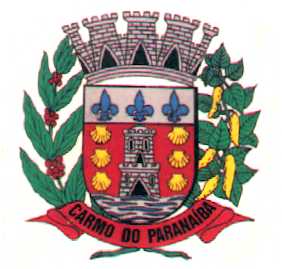 PROCESSO SELETIVO PÚBLICO SIMPLIFICADO EDITAL Nº 001/2020EDITAL DE ABERTURA DE PROCESSO SELETIVO PÚBLICO SIMPLIFICADO (PSPS) PARA ADMISSÃO DE PESSOAL PARA A SECRETARIA MUNICIPAL DE SAÚDE DA PREFEITURA DE CARMO DO PARANAÍBA.Notícia Relacionada: 03 vagas para Fiscal Sanitário (nível médio); todos os profissionais destinados aos serviços locais de saúde da Secretaria Municipal de Saúde de Carmo do Paranaíba – M.G.O Município de Carmo do Paranaíba, através da Secretaria Municipal de Saúde de Carmo do Paranaíba, considerando o disposto no artigo 37, inciso IX, da Constituição Federal, na Lei Municipal nº 1820, de 24 de janeiro de 2006 em consonância com a Legislação vigente, torna pública a abertura do Processo Seletivo Simplificado para a contratação temporária de profissionais específicos para atendimento às necessidades de excepcional interesse público na área de saúde, para o cargo de FISCAL SANITÁRIO DE NÍVEL MÉDIO, conforme regras estabelecidas a seguir:1- DAS DISPOSIÇÕES PRELIMINARES1.1 - O PSPS 001/2020, será disposto pela COMISSÃO ORGANIZADORA MULTIPROFISSIONAL, nomeada pela Secretária Municipal de Saúde Interina, Sra. ROSIMEIRY AMARAL GOULART DE DEUS, composta dos seguintes profissionais: Alex Ferreira Leal, Psicólogo – CRP04 17580; Andréia de Paula Assis e Silva - Enfermeira - COREN/MG: 156198; Lúcia Maria de Queiroz Guimarães - Enfermeira - COREN/MG: ; Thais Faria de Oliveira - Farmacêutica - CRF/MG:23747; Alessandro Ykeda Hayashi1.2 - A fiscalização e o acompanhamento do PSPS 001/2020 caberá à COMISSÃO ORGANIZADORA MULTIPROFISSIONAL, indicada pela Secretária Municipal de Saúde.2 - DO DESEMPENHO DAS FUNÇÕES2.1 - As funções indicadas no presente edital são para atendimento às necessidades de interesse público da Secretaria Municipal de Saúde de Carmo do Paranaíba.3- DO REGIME JURÍDICO E PREVIDENCIÁRIO3.1 - O Regime Jurídico é o Estatutário(Lei nº 1.065/1986 e Lei 1.301/1992)3.2 - O Regime Previdenciário é o RGPS (Regime Geral da Previdência Social), com contribuições ao INSS (Instituto Nacional do Seguro Social).4 - DAS ESPECIFICAÇÕES DAS VAGAS4.1 - A categoria profissional, especificação do emprego, vencimento, número de vagas, carga horária semanal e requisitos de cada cargo encontram-se disponíveis no ANEXO I deste Edital.5 - DOS REQUISITOS PARA CONTRATAÇÃO5.1 - O candidato aprovado no PSPS de que trata este Edital será contratado pela PREFEITURA MUNICIPAL DE CARMO DO PARANAÍBA, se atendidas às seguintes exigências:a) Ter sido aprovado e classificado no PSPS, na forma estabelecida neste Edital.b) Ter nacionalidade brasileira; no caso de nacionalidade portuguesa, estar amparado pelo estatuto de igualdade entre brasileiros e portugueses, com reconhecimento do gozo dos direitos políticos, na forma do disposto no art. 12, § 1º, da Constituição Federal.c) Gozar dos direitos políticos.d) Estar quite com as obrigações eleitorais.e) Estar quite com as obrigações do Serviço Militar, para os candidatos do sexo masculino.f) Possuir os requisitos exigidos para o emprego.g) Ter idade mínima de 18 (dezoito) anos, no ato da assinatura do contrato.h) Ter aptidão física e mental para o exercício das atribuições do emprego, comprovada por prévia inspeção médica oficial, cujo atestado deverá ser apresentado no ato da contratação.i) Apresentar outros documentos que se fizerem necessários, à época da contratação, nos termos previstos neste Edital.6 - DO PROCESSO DE INSCRIÇÃO6.1 - A inscrição do candidato implicará o conhecimento e a tácita aceitação das normas e condições estabelecidas neste Edital, em relação às quais não poderá alegar desconhecimento.6.2 -Período: 17/02/2020 a 19/02/2020, dias úteis6.3 - Horário: Das 14h00min às 17h00min horas.6.4 -As inscrições serão recebidas gratuitamente na sede da Secretaria Municipal de Saúde,situada à Rua Antônio Manoel, 505 – Bairro: JK - Carmo do Paranaíba – MG, podendo ser:a) pessoalmente, munido de pelo menos um documento de identificação pessoal com foto, de acordo com o procedimento estabelecido no item 7 (sete) deste capítulo.b) por meio de procuração feita por instrumento público registrada em cartório.c) serão considerados documentos de identidade: carteiras expedidas pelos Ministérios Militares, pelas Secretarias de Segurança Pública e pelos Corpos de Bombeiros Militares; carteiras expedidas pelos órgãos fiscalizadores de exercício profissional (Ordens, Conselhos, etc); passaporte brasileiro (ainda válido), certificado de reservista, carteiras funcionais do Ministério Público e da Magistratura, carteiras funcionais expedidas por órgão público que, por lei federal, valem como identidade; carteira de trabalho, Carteira Nacional de Habilitação (somente o modelo novo, com foto, obedecido o período de validade).d) não serão aceitos como documentos de identidade: certidões de nascimento ou casamento, títulos eleitorais, carteira de motorista modelo antigo, carteiras de estudante, carteiras funcionais sem valor de identidade, documentos ilegíveis, não-identificáveis e/ou danificados6.5 - O candidato não deverá trazer cópia do documento de identidade e CPF, sendo de sua exclusiva responsabilidade a informação dos dados cadastrais no ato de inscrição, sob as penas da lei.6.6 - O comprovante de inscrição dos candidatos inscritos será entregue após o acatamento da inscrição.6.7 - Só será acatada a inscrição do candidato que entregar o Currículum Vitae, que será analisado na 1ª etapa do PSPS (conforme itens 9.1 e ANEXOII deste edital).7 - OUTRAS INFORMAÇÕES SOBRE AS INSCRIÇÕES7.1 - A inscrição do candidato implicará o conhecimento e a tácita aceitação das normas e condições estabelecidas neste Edital, em relação às quais não poderá alegar desconhecimento..7.2 -Será permitida a inscrição do candidato que estiver cursando a escolaridade mínima exigida como requisito para o emprego, entretanto, caso seja convocado, o candidato deverá apresentar no ato da contratação o documento comprobatório de conclusão do curso, sem o qual será eliminado do presente PSPS..a) Apresentar documentos que comprovem os requisitos específicos para cargo/função de acordo com o ANEXO I.  8 - DAS ETAPAS DE AVALIAÇÃO:8.1 - O PSPS constará de Análise de Currículo de caráter Eliminatório e Classificatório e Entrevista Técnica de caráter eliminatório e classificatório9 - DA REALIZAÇÃO DAS ETAPAS9.1 - A entrega do Currículo se dará no ato da inscrição(conforme item 6.2, 6.3, 6.4 e 6.7) e deverá estar em conformidade com o modelo estipulado pelo ANEXO II deste edital.9.2 - A análise e pontuação dos currículos dar-se-ão no dia 26/02/2020 e serão realizadas pela COMISSÃO ORGANIZADORA MULTIPROFISSIONAL, seguindo os critérios estabelecidos pelo ANEXO III deste edital.A nota de corte da análise dos currículos será de 20%, ou seja, apenas os candidatos que obtiverem pelo menos 20% (2 pontos) nessa etapa passarão para a próxima.9.3 - Os candidatos aprovados na etapa de análise de currículos passarão por Entrevista Técnica no dia 02/03/2020, (podendo estender, se necessário), também conduzida pela COMISSÃO ORGANIZADORA MULTIPROFISSIONAL, seguindo os critérios estabelecidos pelo ANEXO IV deste edital9.4 - Será EXCLUÍDO do PSPS o candidato que:a) Se apresentar após o horário estabelecido para a Entrevista Técnica;b) Não comparecer à Entrevista Técnica, seja qual for o motivo alegado;c) Não apresentar a cédula oficial de identidade ou outro documento equivalente durante a Entrevista Técnica;d) Utilizar ou tentar utilizar meios fraudulentos para obter aprovação própria ou de terceiros, em qualquer etapa do PSPS;e) Ausentar-se durante a Entrevista Técnica, a não ser momentaneamente, em casos especiais e desde que na companhia de um fiscal;f) Usar de incorreções ou descortesia para com os membros da COMISSÃO ORGANIZADORA MULTIPROFISSIONAL do PSPS.10 – DO DESEMPATE10.1 - Para efeito de desempate entre os candidatos aprovados com a mesma pontuação, terá preferência, após a observância do disposto no parágrafo único do artigo 27 da lei Federal nº 10.741, de 01/10/2003 (Estatuto do Idoso), sucessivamente o candidato que:a) Obtiver o maior número de pontos na Análise do Currículo;b) Tiver maior idade.11 - DOS RECURSOS ADMINISTRATIVOS11.1 - Caberão recursos, à COMISSÃO ORGANIZADORA MULTIPROFISSIONAL do PSPS, em única e última instância, desde que interpostos dentro de 02 (dois) dias úteis após divulgação das etapas do PSPS, a contar do dia seguinte ao da publicação nos quadro de avisos da PREFEITURA MUNICIPAL DE CARMO DO PARANAÍBA e da SECRETARIA MUNICIPAL DE SAÚDE, devendo ser protocolados diretamente no Setor de Recursos Humanos da PREFEITURA MUNICIPAL DE CARMO DO PARANAÍBA, situada à Praça Misael Luiz de Carvalho, nº 84, Centro, no horário de 13h às 17h com a identificação - Processo Seletivo Público Simplificado –(Edital nº 001/2020, nº de inscrição, nome completo, categoria profissional, registro no conselho específico, local e data), contra os seguintes eventos:a) inscrições (erro na grafia do nome; omissão do nome; erro no nº de inscrição; erro no nº da identidade; erro na nomenclatura do emprego; indeferimento de inscrição);b) resultado (erro na pontuação e/ou classificação em qualquer uma das duas etapas do PSPS).11.2 - Os recursos protocolados na PREFEITURA MUNICIPAL DE CARMO DO PARANAÍBA serão direcionados para a Presidente da COMISSÃO ORGANIZADORA MULTIPROFISSIONAL, Lúcia Maria de Queiroz Guimarães, na SECRETARIA MUNICIPAL DE SAÚDE, situada à Rua Antônio Manoel, 505, Bairro Juscelino Kubitscheck, Carmo do Paranaíba - Minas Gerais na conforme item 11.1, através de petição, considerando critérios abaixo:a) apresentação em formato livre, em duas vias, sendo uma via para ser protocolada;b) transcrito com letra de forma ou impresso, contendo, obrigatoriamente, as alegações e seus fundamentos, a função para qual concorre, o número de seu CPF, nome do candidato e sua assinatura;c) entregue, obrigatoriamente, em mãos,conforme item 11.1,não sendo considerados os recursos enviados por qualquer outro tipo de remessa.11.2.1 - Serão indeferidos os recursos que não atenderem os quesitos acima.11.3 - Será indeferido liminarmente o pedido de recurso fora de contexto ou não fundamentado ou ainda aqueles a que se der entrada fora dos prazos estabelecidos.11.4 - Os recursos interpostos serão decididos em única instância.11.5 - Não serão aceitos recursos interpostos por via fax, internet ou correio eletrônico.11.6 - Os recursos interpostos serão respondidos pela Presidente da COMISSÃO MULTIPROFISSIONAL em, no máximo, até a data do evento subseqüente constante do cronograma do PSPS.12 - DA IMPUGNAÇÃO DESTE EDITAL12.1 - Este Edital poderá ser impugnado no prazo de 02 (dois) dias úteis, a contar da data de sua publicação.12.2 - A apresentação de impugnação e a solução respectiva obedecerão às mesmas regras estabelecidas no item 11 do Edital - Dos Recursos Administrativos.12.3 - A falta de impugnação no prazo estabelecido implica manifestação de aceitação integral dos termos deste Edital na defesa de interesses do candidato.13 - DAS DISPOSIÇÕES GERAIS13.1 - Toda informação referente à realização do PSPS 001/2020 será fornecida pela Presidente da COMISSÃO ORGANIZADORA MULTIPROFISSIONAL na Secretaria Municipal de Saúde de Carmo do Paranaíba.13.2 - O prazo de validade do presente PSPS é de 2 (dois) anos, contado da data da homologação do resultado final, podendo ser prorrogado por mais 2 (dois) anos; e poderá ser anulado, mediante Concurso Público Municipal de acordo com ato do PREFEITO MUNICIPAL DE CARMO DO PARANAÍBA.13.3 - Não serão dadas informações a respeito de datas, locais e horários de realização das inscrições e da entrevista técnica por telefone. O candidato deverá observar rigorosamente os comunicados a serem divulgados na forma prevista neste edital.13.4 - Não serão fornecidos atestados ou certificados ou certidões, relativas à habilitação, classificação ou nota de candidatos, valendo para tal fim a publicação do resultado final e homologação do PSPS.13.5 - A COMISSÃO ORGANIZADORA MULTIPROFISSIONAL não se responsabiliza por quaisquer cursos, textos, apostilas e outra publicação referente a este Processo Seletivo Público Simplificado.13.6 - O CANDIDATO DEVERÁ MANTER JUNTO À PREFEITURA MUNICIPAL DE CARMO DO PARANAÍBA, DURANTE O SEU PRAZO DE VALIDADE, SEU ENDEREÇO ATUALIZADO, VISANDO EVENTUAIS CONVOCAÇÕES, NÃO LHE CABENDO QUALQUER RECLAMAÇÃO CASO ESTA NÃO SEJA POSSÍVEL, POR FALTA DA CITADA ATUALIZAÇÃO.13.7 - A APROVAÇÃO NO PSPS FICA CONDICIONADA À OBSERVÂNCIA DAS DISPOSIÇÕES LEGAIS PERTINENTES, DO EXCLUSIVO INTERESSE E CONVENIÊNCIA DA ADMINISTRAÇÃO, DA RIGOROSA ORDEM DE CLASSIFICAÇÃO, DO PRAZO DE VALIDADE DO PSPS E LIMITES DE VAGAS EXISTENTES OU QUE VIEREM A VAGAR OU FOREM CRIADAS POSTERIORMENTE.13.8 - O candidato aprovado, quando convocado, terá o prazo máximo de 30 (trinta) dias para se apresentar para assinatura do contrato, contados da data de recebimento de correspondência entregue pessoalmente (mediante protocolo) ou enviada pelos correios (AR).13.9 - Quando o candidato não comparecer para assinatura do contrato dentro do prazo previsto, sua convocação será considerada sem efeito.13.10 - O candidato deverá assumir suas atividades em dia, hora e local definido no contrato, sendo que somente após esta data, ser-lhe-á garantido o direito à remuneração.13.11 - No ato da assinatura do contrato o candidato deverá apresentar, obrigatoriamente, os seguintes documentos:a) fotocópia da CTPS (Carteira de Trabalho e Previdência Social);b) fotocópia de comprovante de residência;c) fotocópia da certidão de nascimento ou casamento ou averbações se houver;d) fotocópia da certidão de nascimento dos filhos se tiver;e) fotocópia da Cédula de Identidade ou Carteira de Identidade Profissional e CPF;f) fotocópia do cartão de cadastramento no PIS/PASEP (se possuir);g) laudo médico favorável, fornecido por inspeção médica oficial;h) duas (02) fotografias 3x4 recentes;i) fotocópia do Título de Eleitor com o comprovante de votação na última eleição;j) fotocópia do Certificado de Reservista, de isenção ou de dispensa (se do sexo masculino);k) declaração de bens;l) declaração de que não infringe o art 37, inciso XVI da CF/88 e ainda, quanto aos proventos de aposentadoria, o disposto no art 37, §10, da CF/88, com a redação dada pela Emenda Constitucional nº 20/98;m) fotocópia do comprovante de capacitação legal para o exercício do emprego (diploma registrado ou declaração/atestado/certificado de conclusão do curso emitido pela instituição de ensino, carteira de identidade profissional, registro no órgão de fiscalização do exercício profissional competente).13.12 - Os casos omissos ou duvidosos serão resolvidos pela COMISSÃO ORGANIZADORA MULTIPROFISSIONAL do PSPS.13.13 - Integra também o presente Edital tabela com vencimentos, Nº de vagas, categoria profissional, carga horária e requisitos constantes no ANEXO I; modelo de currículo, constante no ANEXO II; cronograma do PSPS, constante do ANEXO III; avaliação de currículo ANEXO IV e roteiro e critérios avaliados na entrevista técnica no ANEXO V.13.14 - A eliminação de registros escritos produzido durante o PSPS será realizada após o(s) prazo(s) de que trata a Resolução nº 14, de 24/10/2001 do CONARQ (Conselho Nacional de Arquivos).13.15 - Caberá ao PREFEITO MUNICIPAL DE CARMO DO PARANAÍBA a homologação do resultado final.Carmo do Paranaíba, 17 de Janeiro de 2020.CÉSAR CAETANO DE ALMEIDA FILHOPrefeito do Município de Carmo do ParanaíbaANEXO I - CATEGORIA PROFISSIONAL, ESPECIFICAÇÃO DO EMPREGO, VENCIMENTO, NÚMERO DE VAGAS, CARGA HORÁRIA SEMANAL E REQUISITOS.ANEXO II – MODELO DE CURRÍCULOOBS¹: DIGITAR o Currículo no fonte Times New Roman e com tamanho de letra = 12.OBS²: Obrigatório conter todos os campos descritos abaixo na DIGITAÇÃO DO CURRÍCULOA. Dados pessoaisNome completo. Endereço residencial. Complemento. Bairro. CEP. Cidade. Estado. Telefone de contato. Telefone Celular. E-mail. Data de nascimento. IdadeCÓPIA da Documentação: RG. CPF. Título de eleitor. Carteira Nacional de habilitação (CNH - categoria B, AB ou superior)B. EscolaridadeGraduação ensino médioData de início. Data de conclusão. Cópia do  histórico escolar. Nome da Instituição. Cidade. Estado.Cursos na área de informática com data de início e fimParticipação como ouvinte em eventos científicos na área de saúde: congressos, simpósios, encontros, semanas, fóruns, palestras entre outros.C. Experiência ProfissionalDescrever resumidamente, com data de entrada e saída começando pela última, destacando experiência na área de saúde. Descrever brevemente as atividades realizadas nestas experiências.OBS: O CURRÍCULO DEVERÁ SER ENTREGUE NO DIA DA INSCRIÇÃO E DEVERÁ CONTER FOTOCÓPIAS DE COMPROVAÇÃO DE TODOS OS DADOS (FORMAÇÃO, TÍTULOS, EXPERIÊNCIA, ETC.).ANEXO III - CRONOGRAMA DO PSPS 001/2020ANEXO IV – ANÁLISE DE CURRÍCULO1 – Fiscal Sanitário1.1 - Para pontuação na avaliação curricular de títulos Pontuação máxima no item 1.1 ----------------------------------------------------------------- 5 pontos1.2 - Para pontuação na avaliação curricular de experiência profissionalPontuação máxima no item 1.2 ----------------------------------------------------------------- 5,0 pontosPontuação máxima total: ------------------------------------------------------------------------- 10,0 pontosANEXO V - ROTEIRO DE ENTREVISTAO candidato aprovado na etapa de avaliação de currículo será submetido a uma Entrevista Dirigida pela COMISSÃO ORGANIZADORA MULTIPROFISSIONAL, e avaliado nos seguintes quesitos:a) Conhecimentos sobre o Sistema Único de Saúde - SUS (03 pontos) b) Conhecimentos específicos sobre o cargo pretendido (05 pontos)c) Comunicação verbal, postura, iniciativa, desenvoltura, segurança (02 pontos)Cada membro da COMISSÃO ORGANIZADORA MULTIPROFISSIONAL pontuará o candidato durante a Entrevista Dirigida conforme os valores acima, sendo a nota final resultado da média de todas as notas.Pontuação máxima total: ------------------------------------------------------------------------- 10,0 pontosTipos de AvaliaçõesPontosAnálise de Currículo10Entrevista Técnica10TOTAL20CategoriaProfissionalEspecificação do empregoVencimento(R$)Nº deVagasCargaHoráriaRequisitos (escolaridade, categoria profissional e outras exigências do emprego)Fiscal Sanitário(nível médio)Secretaria Municipal de Saúde da Prefeitura Municipal de Carmo do ParanaíbaR$1.045,00 03 vagas + cadastro reserva40 horasEnsino Médio CompletoDATAHORÁRIOEVENTOLOCAL / PROCEDIMENTO17/01/2020A partir das 18:00hPublicação do Edital de Abertura do PSPS 001/2020Quadro de avisos da PREFEITURA DE CARMO DO PARANAÍBA, da SECRETARIA MUNICIPAL DE SAÚDE ou no portal www.carmodoparanaiba.mg.gov.br17 a  19/02/2020(dias úteis)14:00h às 17:00hPeríodo para INSCRIÇÃO e ENTREGA DE CURRÍCULOS dos candidatos ao PSPS 001/2020Secretaria Municipal de SaúdeR.: Antônio Manoel, 505 – Bairro: JK - Carmo do Paranaíba –MG – Sala Diretoria 0219/02/202018:00hDivulgação da relação de candidatos inscritos.Quadro de avisos da PREFEITURA DE CARMO DO PARANAÍBA, da SECRETARIA MUNICIPAL DE SAÚDE no portal www.carmodoparanaiba.mg.gov.br20 e  21/02/202013:00h as 17:00hRecursos referentes a inscrições (erro na grafia do nome; omissão do nome; erro no nº de inscrição; erro no nº da identidade; erro na nomenclatura do emprego; indeferimento de inscriçãoPREFEITURA MUNICIPAL DE CARMO DO PARANAÍBA, situada à Praça Misael Luiz de Carvalho, nº 84, Centro21/02/202018:00hRespostas aos recursos em relação às inscriçõesQuadro de avisos da PREFEITURA DE CARMO DO PARANAÍBA,da SECRETARIA MUNICIPAL DE SAÚDE ou no portal www.carmodoparanaiba.mg.gov.br26/02/202013:00h as 16:00hAnálise dos currículosSecretaria Municipal de SaúdeR.: Antônio Manoel, 505 – Bairro: JK - Carmo do Paranaíba –MG – Sala Diretoria 0226/02/202017:00hLista de aprovados na 1ª Etapa do PSPS 001/2020Quadro de avisos da PREFEITURA DE CARMO DO PARANAÍBA,da SECRETARIA MUNICIPAL DE SAÚDE ou no portalwww.carmodoparanaiba.mg.gov.br27 e 28/02/202013:00h as 17:00hRecursos quanto ao resultado da 1ª Etapa (análise de currículos) - erro na pontuação e/ou classificação do PSPS 001/2020PREFEITURA MUNICIPAL DE CARMO DO PARANAÍBA, situada à Praça Misael Luiz de Carvalho, nº 84, Centro28/02/202018:00hRespostas aos recursos da 1ª Etapa e Divulgação do dia, horário e local da 2ª Etapa (entrevistas).Quadro de avisos da PREFEITURA DE CARMO DO PARANAÍBA, da SECRETARIA MUNICIPAL DE SAÚDE ou no portal www.carmodoparanaiba.mg.gov.br02/03/20209:00h as 11:00h e 13:00h as 16:00hEntrevista TécnicaSecretaria Municipal de SaúdeR.: Antônio Manoel, 505 – Bairro: JK - Carmo do Paranaíba –MG 02/03/202017:00hLista de aprovados na 2ª Etapa do PSPS 001/2020Quadro de avisos da PREFEITURA DE CARMO DO PARANAÍBA, da SECRETARIA MUNICIPAL DE SAÚDE ou no portal www.carmodoparanaiba.mg.gov.br03 e 04/03/202013:00h as 17:00hRecursos quanto ao resultado da 2ª Etapa (entrevistas) - erro na pontuação e/ou classificação do PSPS 001/2020PREFEITURA MUNICIPAL DE CARMO DO PARANAÍBA, situada à Praça Misael Luiz de Carvalho, nº 84, Centro05/03/202016:00hRespostas aos recursos da 2ª Etapa e divulgação Lista de aprovados no PSPS 001/2020Quadro de avisos da PREFEITURA DE CARMO DO PARANAÍBA, da SECRETARIA MUNICIPAL DE SAÚDE ou no portal www.carmodoparanaiba.mg.gov.brItem de avaliaçãoTítulosPontuação por itemQuantidade máxima de comprovantesPontuação máxima do itemEscolaridadeComprovante de conclusão de ensino médio.1,0011,0CapacitaçãoNoções básicas de informática1,0011,0Habilitação para veículo automotorCarteira nacional de habilitação categoria B, AB ou superior1,0011,0Eventos CientíficosParticipação como ouvinte em eventos científicos na área de saúde: congressos, simpósios, encontros, semanas, fóruns, palestras entre outros.0,5042,0Item de avaliaçãoExperiência ProfissionalPontuação por itemQuantidade máxima de comprovantesPontuação máxima do itemExperiênciaExperiência profissional em qualquer área de saúde pública por até 1 ano1,0011,0ExperiênciaExperiência profissional em qualquer área de saúde pública por mais de 1 ano 2,0012,0ExperiênciaExperiência profissional na área de saúde pública como fiscal sanitário por até  1 ano1,0011,0ExperiênciaExperiência profissional na área de saúde pública como fiscal sanitário por até 2 anos 2,0012,0ExperiênciaExperiência profissional na área de saúde pública como fiscal sanitário por mais de 2 anos3,0013,0